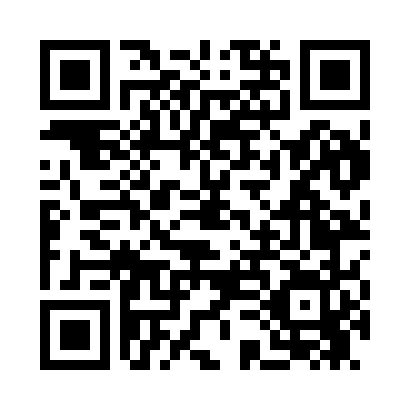 Prayer times for Eldergrove, Iowa, USAMon 1 Jul 2024 - Wed 31 Jul 2024High Latitude Method: Angle Based RulePrayer Calculation Method: Islamic Society of North AmericaAsar Calculation Method: ShafiPrayer times provided by https://www.salahtimes.comDateDayFajrSunriseDhuhrAsrMaghribIsha1Mon3:425:291:095:148:4910:362Tue3:425:301:095:148:4810:363Wed3:435:301:095:148:4810:354Thu3:445:311:095:148:4810:345Fri3:455:311:105:148:4810:346Sat3:465:321:105:148:4710:337Sun3:475:331:105:148:4710:328Mon3:485:341:105:148:4610:329Tue3:495:341:105:148:4610:3110Wed3:505:351:105:148:4510:3011Thu3:525:361:115:148:4510:2912Fri3:535:371:115:148:4410:2813Sat3:545:371:115:148:4410:2714Sun3:555:381:115:148:4310:2615Mon3:575:391:115:148:4210:2516Tue3:585:401:115:148:4210:2417Wed3:595:411:115:148:4110:2218Thu4:015:421:115:148:4010:2119Fri4:025:431:115:138:3910:2020Sat4:035:441:115:138:3810:1921Sun4:055:451:115:138:3810:1722Mon4:065:461:115:138:3710:1623Tue4:085:471:115:128:3610:1424Wed4:095:481:115:128:3510:1325Thu4:115:491:115:128:3410:1126Fri4:125:501:115:128:3310:1027Sat4:145:511:115:118:3210:0828Sun4:155:521:115:118:3110:0729Mon4:175:531:115:118:3010:0530Tue4:185:541:115:108:2810:0431Wed4:205:551:115:108:2710:02